Publicado en Bilbao el 08/04/2019 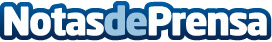 Bizkarra enfoca al turismo gastronómico sus tiendas de BilbaoSe une al catálogo de la tarjeta turística Bilbao Bizkaia Card con experiencias y descuentosDatos de contacto:Servicios PeriodísticosNota de prensa publicada en: https://www.notasdeprensa.es/bizkarra-enfoca-al-turismo-gastronomico-sus Categorias: Gastronomía Sociedad País Vasco Entretenimiento Turismo http://www.notasdeprensa.es